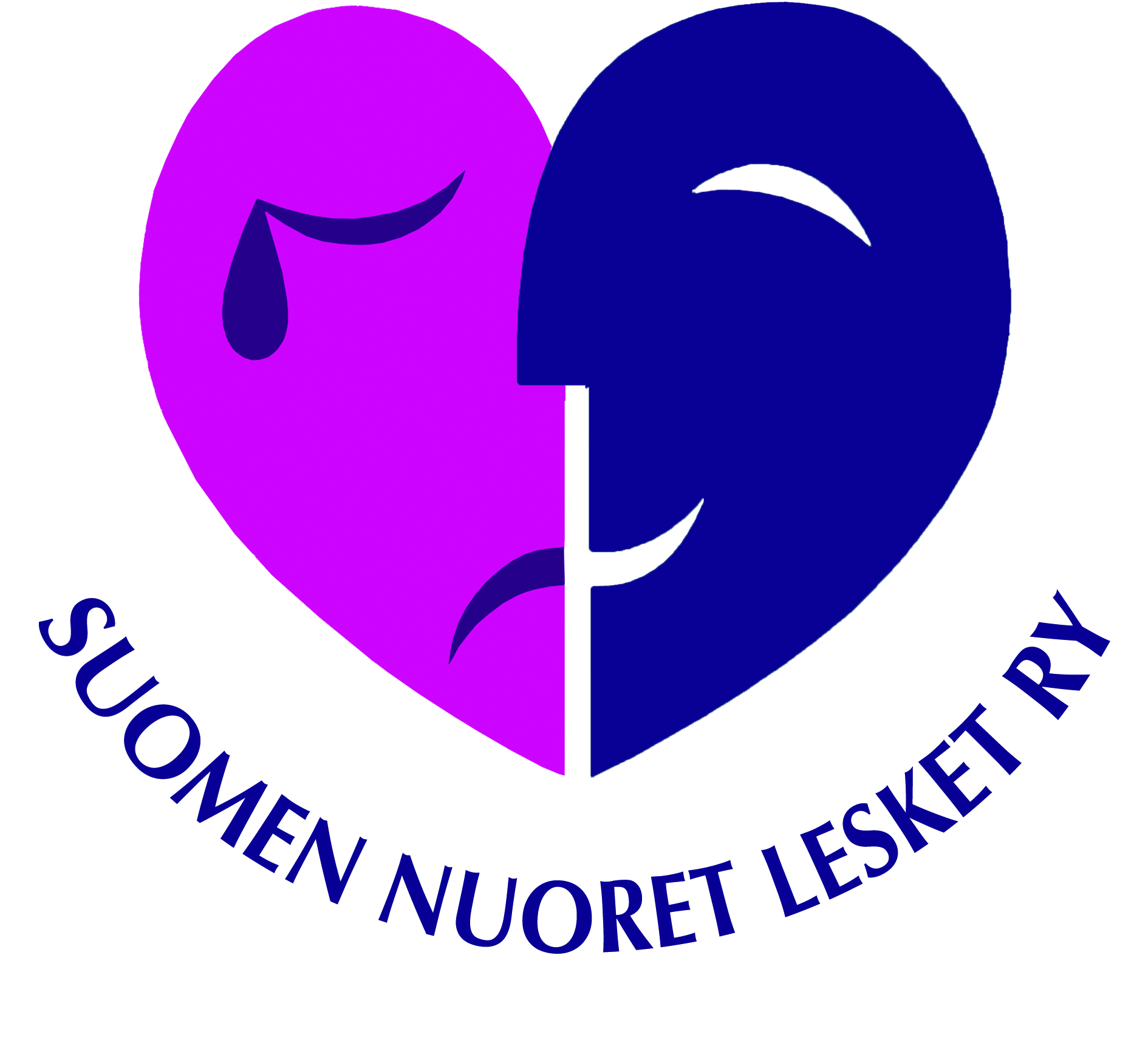 Suomen nuoret lesket ryJÄSENHAKEMUSLisätietoja:Jäsenmaksu 20 €/vuosi
Tiedot jäsenmaksun maksamista varten tulevat postitse liittymispaketin mukanaSuomen nuoret lesket ry					Puistokatu 5 A18				                                40100 JYVÄSKYLÄ				044-3006477y-tunnus 2324734-8Sukunimi                                                                      EtunimiLähiosoitePostinumeroPostitoimipaikkaPuhelinnumeroSähköpostiosoiteSyntymäaikaLeskeytymisvuosiLapsen/lasten syntymävuosi/vuodet